Schüler- Homeoffice- Plan			Grundschule Bottendorf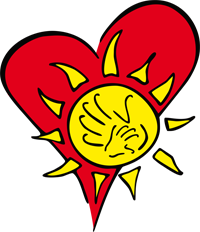 Woche vom 20.04.2020 bis 24.04.2020		Klasse: 2aViel Spaß und Erfolg beim Üben wünschen dir Frau Berger und Frau Siebenhüner!WochentagDeutsch√Mathematik√HS√MontagWörter mit sch,chAh. S. 54 Nr. 1,2Geschichten schreibenSprb. S. 87 Nr. 1 mündlich                   Nr. 2 ins Üh.Kennenlernen der EinmaleinstafelMb S. 96 Nr. 1a – c mdl. (Kernaufgaben = Königsaufgaben)Mb S. 96 Nr. 1d und e im MHIndianerheft S. 50 Nr. 1 und 2Thema: HaustiereAh.S.23 Nr. 1,2 mündlichNr. 3 Schreibe 3 Sätze!Ab. Heimtier-Check (KV 1)DienstagWörter mit schAh. S. 54 Nr. 3,4Grundform/Personalform von Verbenschlafen und schenkenArbeite im Üh. wie im Sprb. S. 112 Nr.4!Festigung EinmaleinstafelMb S. 96 Nr. 2Ah S. 71 Nr. 1MittwochWörter mit -en,-el,-er am EndeSprb. S. 98 Nr. 1 mündlichSprb. S.98/99 Nr. 3, 4 ins Üh.Festigung EinmaleinstafelMb S. 96 Nr. 3 (Schau in der Tafel oben nach) Ah S. 71 Nr. 2a (Zusatz Nr. 2b)Indianerheft S. 50 Nr. 3 (3 Tabellen auswählen)Der HundAh. S. 24/25 Nr.1-4www.youtube.comHund/Information für Kinder/Anna und die HaustiereDonnerstagSprb. S. 110 Nr. 2 Sprb. S. 111 Nr. 3,4Lb. S. 115/116 Begrüßung in fremden LändernEinmaleins trainierenAh S. 72 Nr. 1 und 3Indianerheft S. 52 Nr. 1 und 2
(Königsaufgaben helfen!)FreitagAh. S. 55TEST: Fülle die Seite aus und schicke sie an meine @AdresseIndianerheft S. 52 Nr. 3 und 4 
(Königsaufgaben helfen!)AB „Teste dich selbst“Der Hundwww.youtube.comQuiz/Errate 6 HundeberufeAb Hundeberufe (KV2)Das geht immerwww.verlagruhr.deHerzensaufgaben- kostenlose Ab.www.grundschulkoenig.deEinmaleinsaufgabenBemerkungenMeine @Adresse: bettina.berger@schule.thueringen.deBitte schicke das AB „Teste dich selbst“ bis Samstag, den 25.4.20 an:ines.siebenhuener@schule.thueringen.de